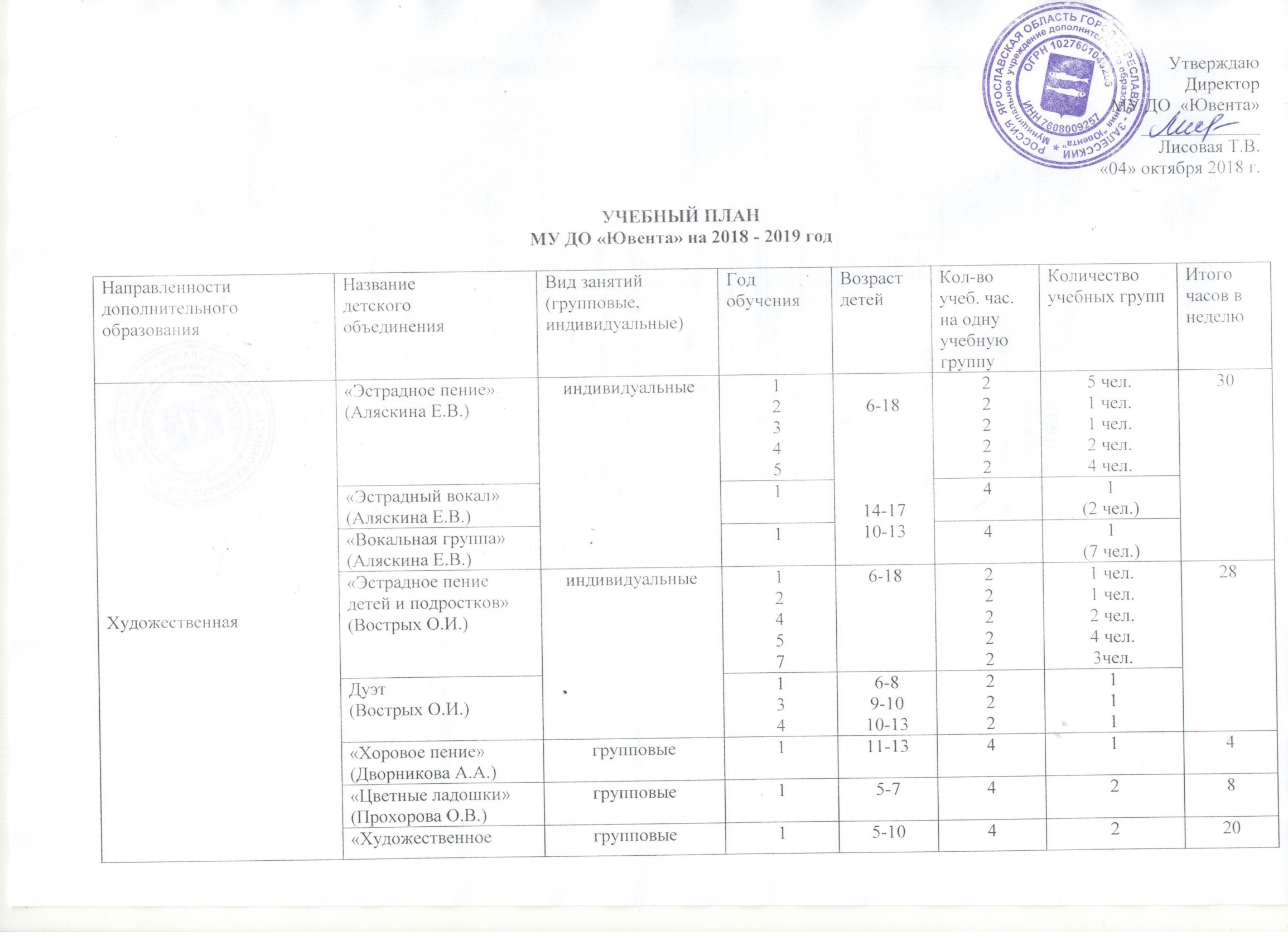 творчество»(Крайнова В.А.)262«Солёное тесто»(Крайнова В.А.)групповые16-10414«Русские узоры»(Аксёнова Т.И.)групповые157-1112-15461110«Азбука танца»(Александрова А.О.)групповые1116-89-1112-143331119«Бальный танец» (Пашлакова М.И.)групповые248-911-12661122«Мир танца»(Пашлакова М.И.)групповые114-175122«Калейдоскоп»(Пашлакова М.И.)групповые116-175122«Бальный танец» (Сытова Е.А.)групповые478-915-16662122«Азбука танца»(Сытова Е.А.)групповые16-84122«Народный танец»(Кочеткова И.Е.)групповые2586-78-1011-1336621126«Хореография. Девочки»(Кочеткова И.Е.)групповые113-154126«Танцевальная гимнастика»(Кочеткова И.Е.)групповые154126Народный театр-студия «Новая сцена» «Хореография»(Уткина В.В.)групповые134510-1212-1313-1415-173556121124Народный театр-студия «Новая сцена»«Актёрское мастерство»(Пантелеева Н.В.)групповые134510-1212-1313-1415-173556121124Народный театр-студия «Новая сцена»«Сценическая речь»(Потапова А.И.)групповые134510-1212-1313-1415-172422121110«Браво!»(Иващенко Е.Д.)групповые15-6326Физкультурно-спортивная«КЭС- Баскет»(Новиков А.В.)групповые214-17419Физкультурно-спортивная«КЭС- Баскет +»(Новиков А.В.)групповые214-17519Физкультурно-спортивная«КЭС- Баскет»(Белоусова О.Д.)групповые214-17419Физкультурно-спортивная«КЭС- Баскет +»(Белоусова О.Д.)групповые214-17519Физкультурно-спортивная«Волейбол»(Зарудняя Л.П.)групповые114-17414Социально-педагогическая«Знайки. Знакомство с литературой»(Елизарова Е.А.)групповые15-63515Социально-педагогическая«Знайки. Развитие математических представлений »(Качанина О.В.)групповые15-63515Социально-педагогическая«Юным умникам и умницам»(Нищета И.Ю.)групповые28-9224Социально-педагогическая«Юным умникам и умницам» (Липатова Н.Е.)групповые310-11224Социально-педагогическая«Грамотейки»(Прохорова О.В.)групповые15-64312Социально-педагогическая«Занимательная математика»(Мещерякова Н.Н.)групповые18-9224Социально-педагогическая«Живая Русь»(Морозова Н.А.)групповые110-11414Социально-педагогическая«Юным умникам и умницам»(Теплова Г.Л.)групповые310-11224Естественно-научная«Экологические прогулки»(Мещерякова Н.Н.)групповые18-9224Естественно-научная«Времена года»(Морозова Н.А.)групповые1127-88-910-1144411112Итого (часов)80 групп347 часВакансия (часов)3 часа